（様式第4号）令和○○年　○月○○日伊勢市社会福祉協議会　会長　様学校名　○○○○○○○　　　　　　　　学校長　○○　○○　　　　　　　　　㊞令和　６　年度福祉協力校福祉教育助成金申請書　下記のとおり助成金の交付申請について、事業計画書を添えて申し込みます。記1.　 申請事業総額　　　　　　　　　　２０，０００　　　　円2.　振込先金融機関　通帳の表紙および表紙を1枚開いた部分のコピーの添付　※名義等変更で、コピーした物が見えにくい通帳につきましてはコピーをしたうえで手書きで記入してください。●申請書提出に必要な☑欄　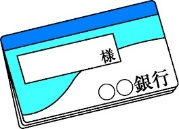 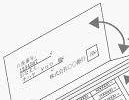 ☑助成金申請書　　　　　　　　　　　　　　　☑印鑑１ケ所（学校長の印）☑必要事項への記載☑振込先のコピー（①表紙と②通帳の表紙をめくったﾍﾟｰｼﾞ：図1参照）※全てチェックがないと申請は受付できませんボランティアセンター受付　㊞　　（様式第5号）事 業 計 画 書1.　申請事業　2.　期待される効果1事業名実施日事業内容予算額1福祉講演会○/○障がいがある方々をお招きし、人権について理解を深める。5,000円1対象経費講師謝礼、印刷機トナー、コピー用紙等講師謝礼、印刷機トナー、コピー用紙等5,000円2事業名実施日事業内容予算額2学校新聞○/○子ども達の福祉活動を紙面にまとめ、全校児童に配布する。5,000円2対象経費印刷機トナー、コピー用紙、マジックペン等印刷機トナー、コピー用紙、マジックペン等5,000円3事業名実施日事業内容予算額3○○施設訪問○/○○○施設へ訪問し、手作りの品をプレゼントし交流する。5,000円3対象経費手作り品の材料等手作り品の材料等5,000円4事業名実施日事業内容予算額4タウンウォッチング○/○校区の福祉マップやハザードマップを作成し、文化祭で展示したり、公民館等に掲示する。5,000円4対象経費模造紙、付箋、マジックペン、写真プリント代等模造紙、付箋、マジックペン、写真プリント代等5,000円高齢者や地域の方々とふれ合うことで、人を思いやる気持ちを育むことができ、また多種多様な事業を通して、子ども達の様々な気づきが得られることに期待できる。